Оплата через сервисы ПАО Сбербанк.Приложение Сбербанк Онлайн.Выберите «Оплата по QR или шрихкоду» и отсканируйте штрихкод на квитанции, далее заполните  все обязательные поля и произведите платеж.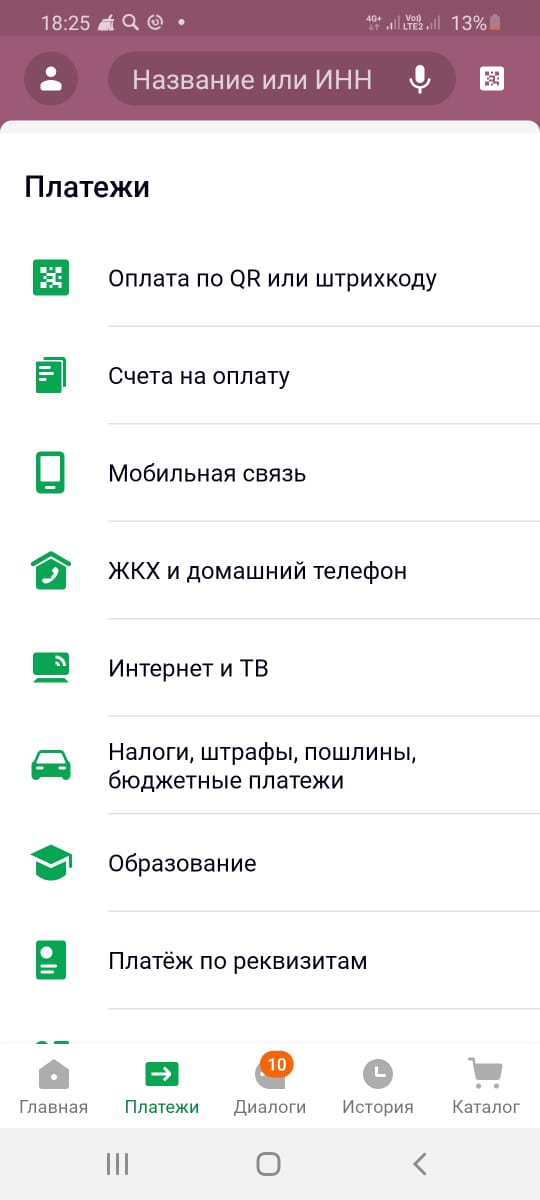 Через личный кабинет на сайте Сбербанк ОнлайнВыберите оплата и плтежи/Образование/Вузы, школы,колледжитехникумы.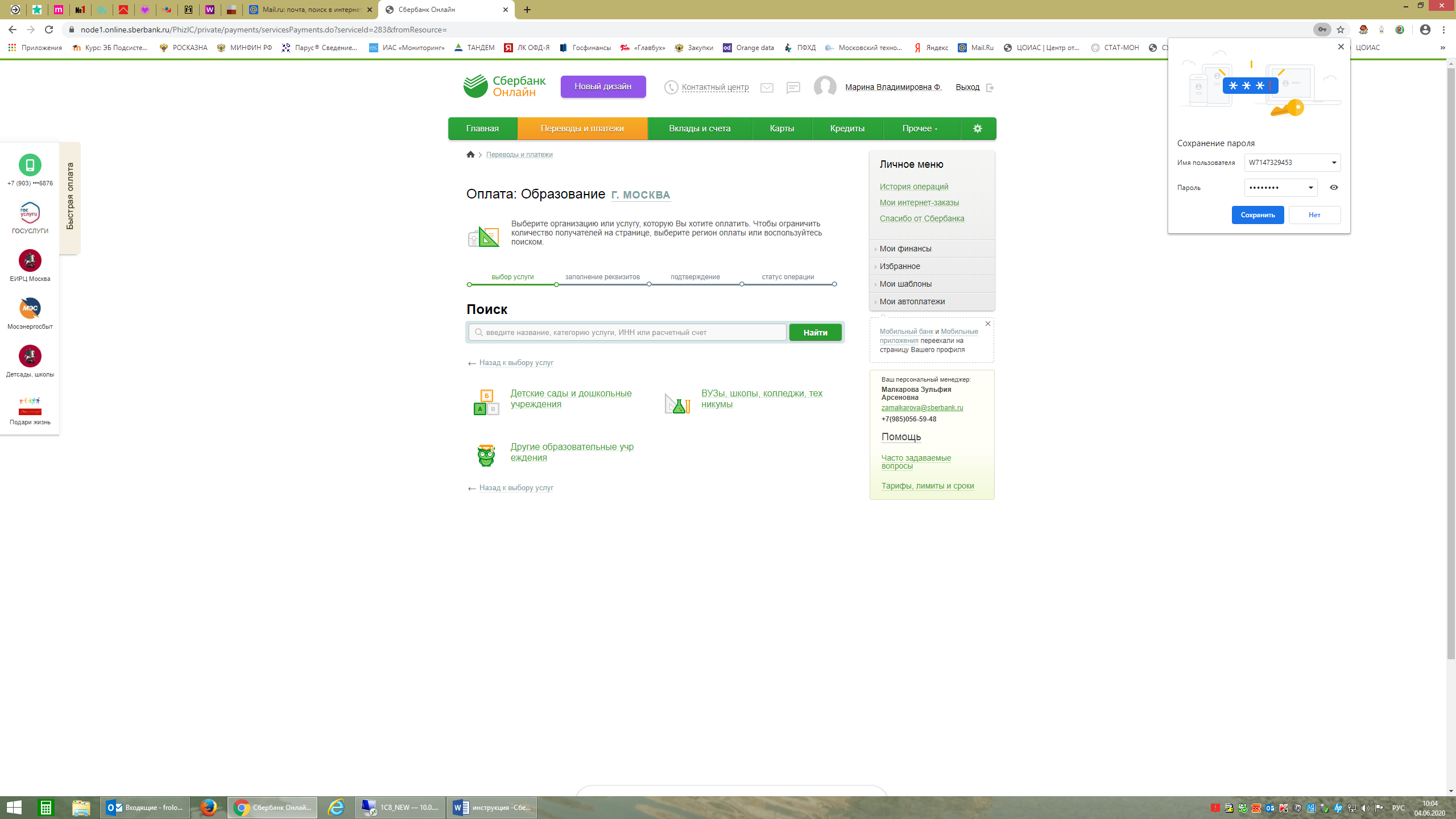 Наберите в строке поиска РТУ МИРЭА 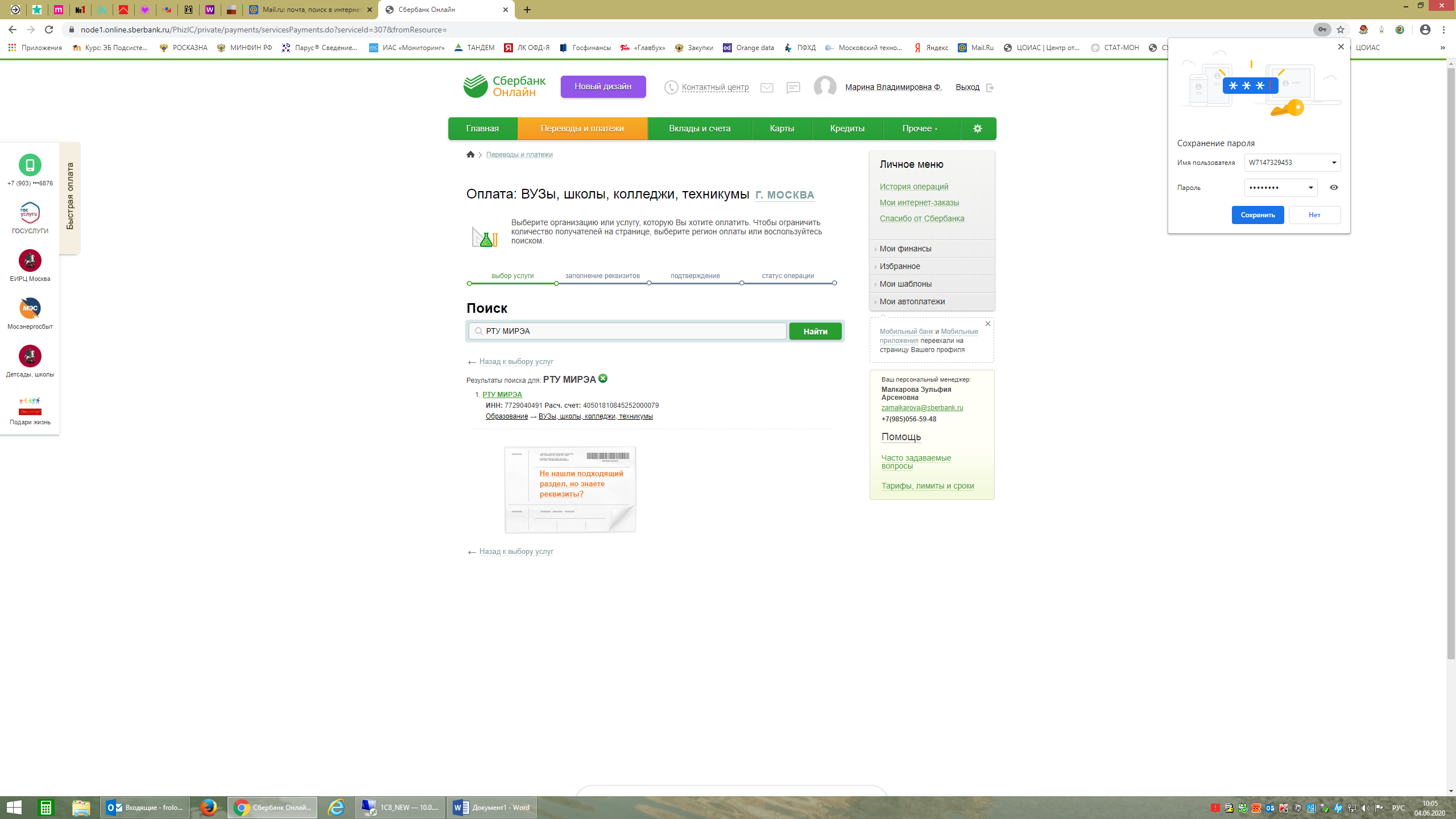 Выберите услугу «Абитуриент»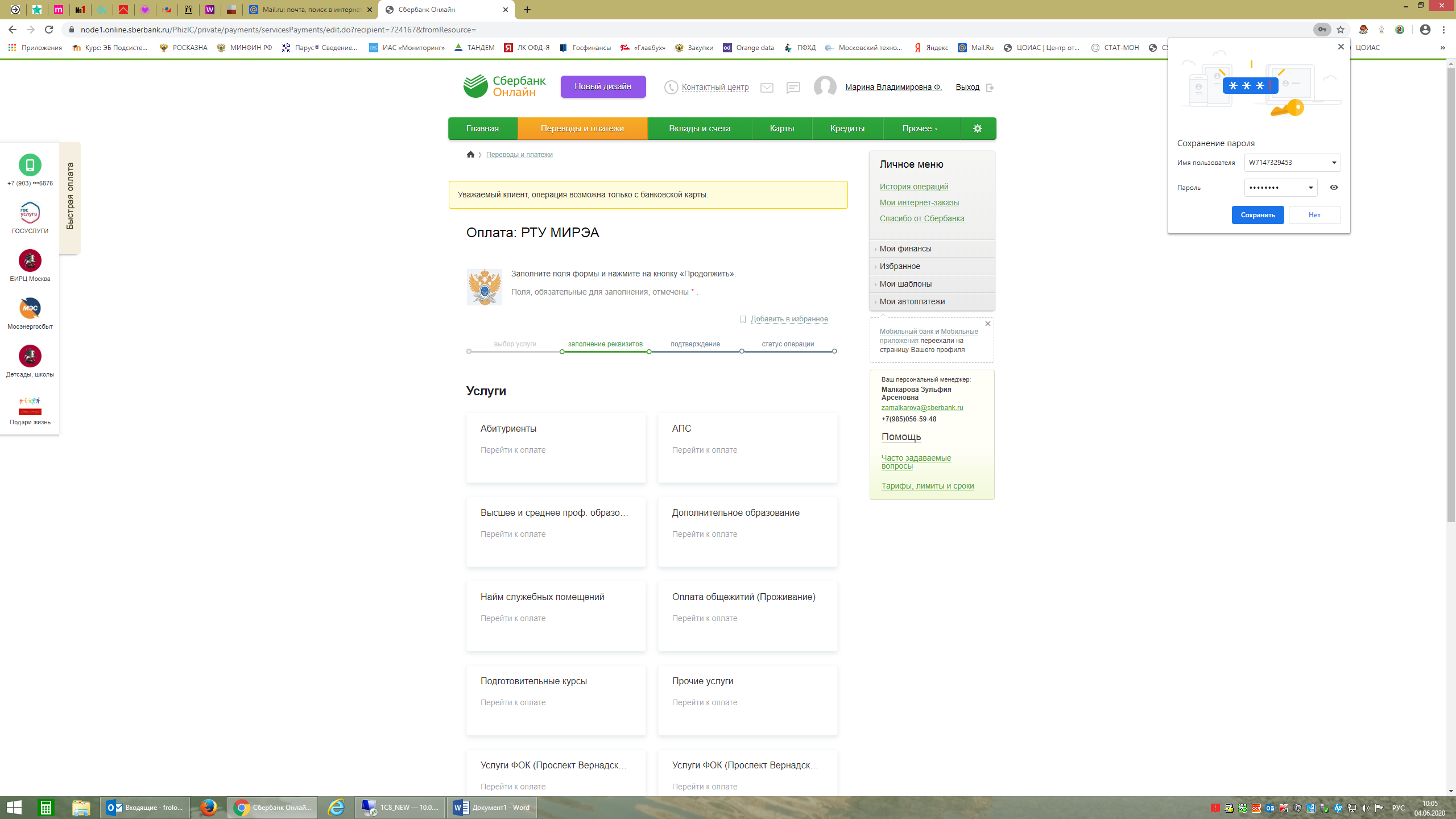 Заполните поле номер договора (вы его найдете в шапке договора) и все обязательные поля* и произведите платеж.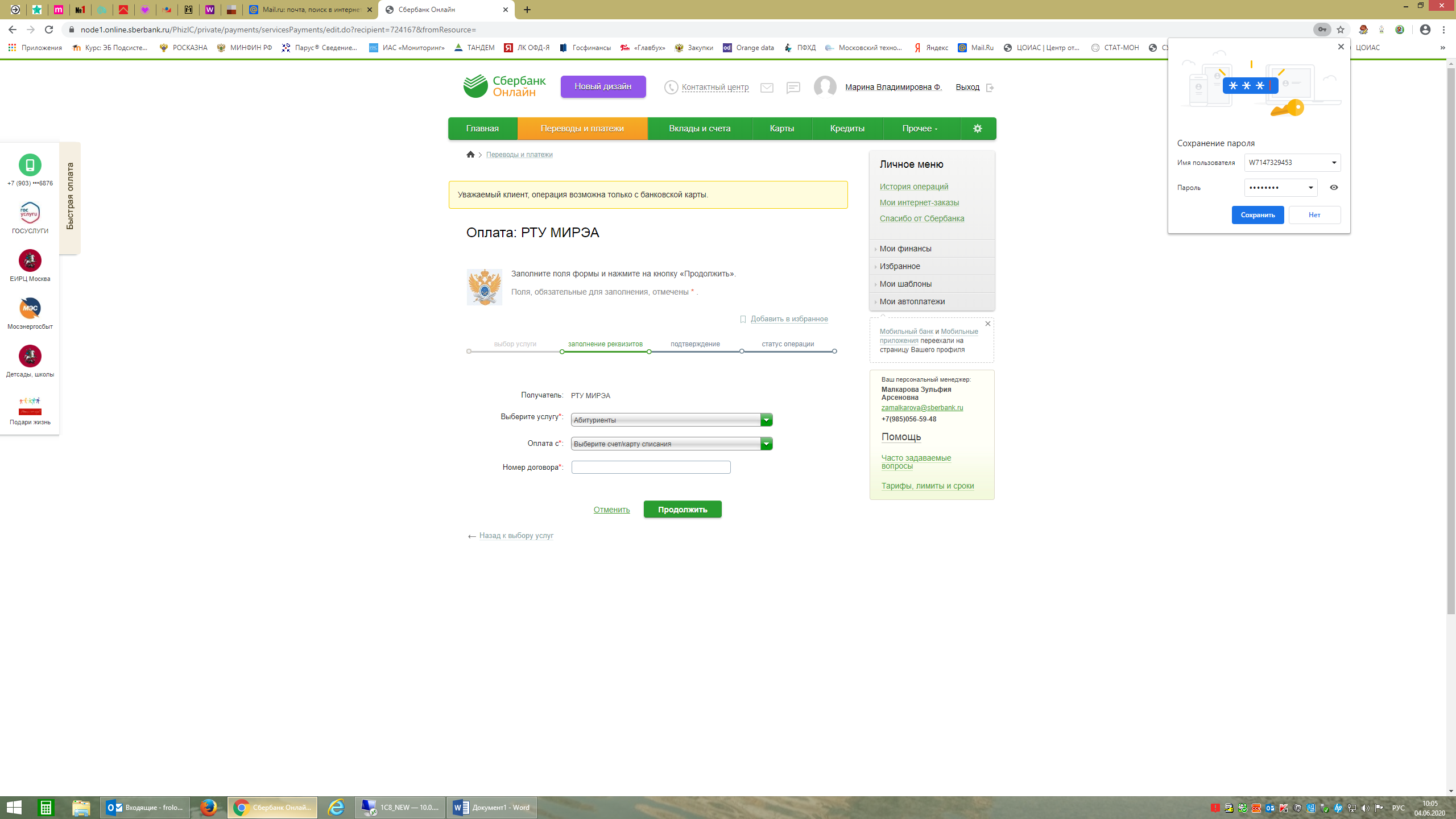 